ГЛАВА БЕРЕЗОВСКОГО РАЙОНА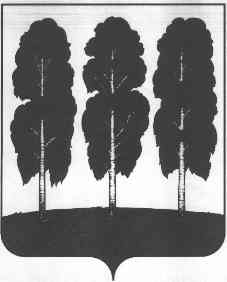 ХАНТЫ-МАНСИЙСКОГО АВТОНОМНОГО ОКРУГА – ЮГРЫПОСТАНОВЛЕНИЕ от  19.05.2020                                                     	     № 20пгт. БерезовоО награждении В соответствии с постановлением главы Березовского района от 22 мая   2019 года № 28 «Об учреждении поощрений главы Березовского района и признании утратившими силу некоторых муниципальных правовых актов   главыБерезовского района», на основании решения Комиссии по поощрениям главы Березовского района (протокол от 15 мая 2020 года № 8):1. Поощрить Благодарственным письмом главы Березовского района:1.1. Куперштейн Яну Дмитриевну, ученицу 11 «А» класса муниципального бюджетного общеобразовательного учреждения Игримская средняя общеобразовательная школа имени Героя Советского Союза Собянина Г.Е. за активную жизненную позицию, добросовестное отношение к учебному и творческому процессу.1.2. Ковтун Валерию Сергеевну, ученицу 11 «А» класса муниципального бюджетного общеобразовательного учреждения Игримская средняя общеобразовательная школа  №1 за активную жизненную позицию и участие в реализации образовательных и развивающих программ и проектов для молодежи.1.3. Грищенко Веронику Сергеевну, студентку бюджетного учреждения профессионального образования Ханты-Мансийского автономного округа – Югры «Игримский политехнический колледж»  за активную жизненную позицию, отличные успехи в овладении профессиональными знаниями и умениями, активное участие в деятельности волонтерского движения «Технология добра».1.4. Прохоренко Никиту Андреевича, ученика 11 класса муниципального бюджетного общеобразовательного учреждения «Приполярная средняя общеобразовательная школа»  за активную жизненную позицию, участие в культурной, спортивной  жизни школы и деятельности волонтерского движения п. Приполярный. 1.5. Волошина Илью Владиславовича, ученика 11 «Б» класса муниципального бюджетного общеобразовательного учреждения «Березовская средняя общеобразовательная школа» за активную жизненную позицию,  участие в деятельности волонтерского движения и реализации социально – значимых проектов  в сфере молодежной политики. 	1.6. Чупрова Александра Андреевича, ученика 11 «Б» класса муниципального бюджетного общеобразовательного учреждения «Березовская средняя общеобразовательная школа» за активную жизненную позицию, участие в общественной жизни Березовского района и высокие достижения в области спорта. 	1.7. За активную жизненную позицию и высокие достижения в  спорте: - Вакуева Евгения Евгеньевича, ученика 11 «Б» класса муниципального бюджетного общеобразовательного учреждения «Березовская средняя общеобразовательная школа»; 	- Серебрякова Максима Николаевича, ученика 11 «Б» класса муниципального бюджетного общеобразовательного учреждения «Березовская средняя общеобразовательная школа».2. Отделу по бухгалтерскому учету и отчетности администрации Березовского района выплатить по 5 000 (пять тысяч) рублей, в том числе НДФЛ, за счет средств местного бюджета согласно постановлению главы Березовского района от 22 мая  2019 года № 28 «Об учреждении поощрений главы Березовского района и признании утратившими силу некоторых муниципальных правовых актов   главы Березовского района» лицам, указанному в пункте 1 настоящего постановления.3. Опубликовать настоящее постановление в газете «Жизнь Югры» и разместить на официальном веб-сайте органов местного самоуправления Березовского района.4. Настоящее постановление вступает в силу после его подписания. 5. Контроль за исполнением настоящего постановления оставляю за собой.Глава района                                                                                                  В.И. Фомин